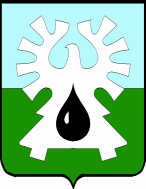 МУНИЦИПАЛЬНОЕ ОБРАЗОВАНИЕ ГОРОД УРАЙХАНТЫ-МАНСИЙСКИЙ АВТОНОМНЫЙ ОКРУГ - ЮГРАДУМА ГОРОДА УРАЙАППАРАТ ДУМЫЮРИДИЧЕСКИЙ ОТДЕЛот _________2017 №ПРАВОВОЕ ЗАКЛЮЧЕНИЕна проект решения Думы города Урай «О внесении изменений в Положение Управления образования администрации города Урай» Рассмотрев представленный главой города Урай проект решения Думы города Урай «О внесении изменений в Положение Управления образования администрации города Урай», сообщаю следующее.Согласно пункту 3 статьи 41 Федерального закона от 06.10.2003 №131-ФЗ «Об общих принципах организации местного самоуправления в Российской Федерации» положение об органе администрации, являющемся юридическим лицом, утверждается представительным органом муниципального образования.Положение Управления образования администрации города Урай (далее Положение) утверждено решением Думы города Урай от 27.11.2008 №99 и действует в редакции решений Думы города Урай от 26.02.2009 №5, от 25.06.2009 №52, от 20.12.2010 №112, от 26.05.2011 №29, от 28.06.2012 №57, от 27.09.2012 №92, от 22.11.2012 №116, от 26.12.2013 №81, от 12.10.2015 №95, от 18.02.2016 №4.Положением определены функции Управления образования администрации города Урай (далее Управление).Представленным проектом предлагается уточнить функцию Управления в сферах регулирования образования, организации отдыха и оздоровления детей на территории города Урай, в части профилактики терроризма и экстремизма, а также в минимизации и (или) ликвидации последствий проявлений терроризма и экстремизма.Принятие данного проекта решения входит в компетенцию Думы города. Внутренняя логика проекта решения соблюдена, противоречия между его нормами отсутствуют.Проект решения действующему законодательству не противоречит, коррупциогенных  факторов не содержит.Начальник                                                                О.И. Гамузоваисп.: старший инспекторюридического отдела аппарата Думы города Урай Коломиец Алена Владимировнател.:33395628285, Ханты-Мансийский автономный округ              Тюменской области              г. Урай, микрорайон 2, дом 60Тел. 33395, факс 33395Электронная почта: duma2@uraу.ru